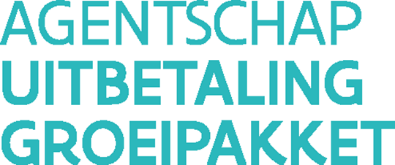 Vlaamse OverheidTrierstraat 91000 Brusselwww.groeipakket.beVolledige of gedeeltelijke afstand van de toelagen in het kader van het gezinsbeleidINFORMATIEFICHEAls je niet langer begunstigde wilt zijn van een toelage in het kader van het gezinsbeleid, kan je volledig of gedeeltelijk afstand doen van de toelagen die je ontvangt. Je kan van elke toelage afzonderlijk afstand nemen. De afstand gebeurt enkel op jouw expliciete en schriftelijke vraag.De afstand geldt voor alle betalingen die jouw uitbetaler uitvoert vanaf de datum van ontvangst van het document. Als je afstand doet voor alle toelagen, dan geldt dit ook voor alle mogelijke toekomstige toelagen die je op het moment van de afstand nog niet ontvangt. De afstand van de toelagen heeft ook een mogelijke impact op rechten in andere sectoren.De afstand van de toelagen is geldig tot je deze terug zelf intrekt. Je kan deze afstand op elk moment beëindigen door je uitbetaler te contacteren. De bedragen waarop je recht gehad zou hebben tijdens de periode van afstandsverklaring, kunnen niet meer uitbetaald worden.Als er twee begunstigden zijn voor de toelage(n), dan moeten beide begunstigden een afstandsverklaring ondertekenen. Als maar één iemand afstand doet, dan kan die persoon niet langer beslissen over het rekeningnummer en de uitbetaler. Als je afstand doet van een toelage waarvan je de enige begunstigde bent, dan kan je dat alleen doen en wordt jouw deel ook aan niemand anders uitbetaald.  VERKLARING OP EEROndergetekende, ………………………………………………………………………………………………………………………………………………………………………., verklaart de informatiefiche bij deze verklaring op eer te hebben gelezen en goedgekeurd. Ondergetekende verklaart voldoende te zijn geïnformeerd over de gevolgen van de volledige of gedeeltelijke afstand van de toelagen. Ondergetekende verklaart in toepassing van artikel 77 Groeipakketdecreet, afstand te doen van: alle toelagen in het kader van het gezinsbeleid  een gedeelte van de toelagen in het kader van het gezinsbeleid, namelijk startbedrag geboorte  het basisbedrag van de gezinsbijslagen en de eventuele schoolbonus  de sociale toeslagen  de zorgtoeslagen  pleegzorgtoeslag specifieke ondersteuningsbehoefte  wezentoeslag de universele participatietoeslagen de selectieve participatietoeslagen  de andere toelagen  kinderopvangtoeslag kleutertoeslagaankruisen wat van toepassing isNaam en voornaam van de begunstigde/bijslagtrekkende:Rijksregisternummer van de begunstigde/bijslagtrekkende:Naam en voornaam van het kind/de kinderen waarvoor er afstand wordt gedaan:Straat + huisnummer:Postcode + gemeente:Datum:Handtekening: